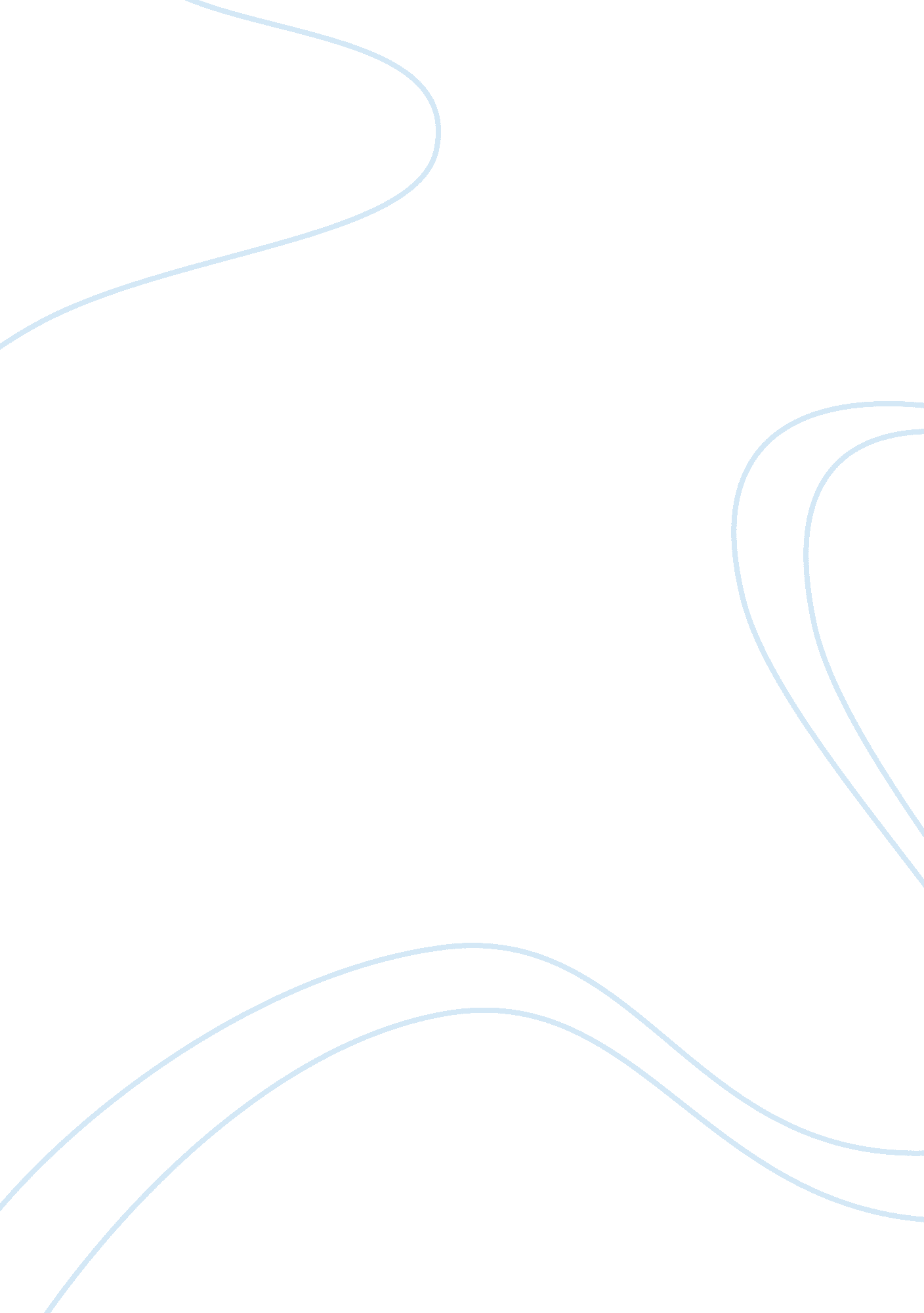 The national institutes of health and the centers for disease control and prevent...Health & Medicine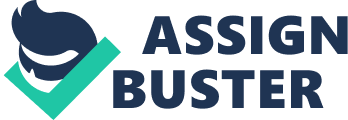 ﻿ 
The Centers for Disease Control and Prevention 
The Centers for Disease Control and Prevention (CDC) is a part of the Department of Health and Human Services and its main goal is to put forward collaborative information, methods and expert knowledge for the general population so that they can pursue a healthy life. CDC works efficiently to provide health security to the citizens of United States of America and its mission is to protect the people from any kind of health threats. Diseases that start at home are chronic or acute, curable or preventable, infectious or non-communicable. CDC helps the communities and the citizens to understand the health threats and prepare themselves in order to prevent them or fight against them (Centers for Disease Control and Prevention, 2013). 
CDC’s mission is to detect any new cases of infectious or communicable diseases and respond by active preparations for disease management, quick detection of diseases and prevent the spread in communities. CDC puts forward the data regarding the leading causes of injury, disability, illness among the citizens. The efficient work of the organization can be exhibited by the implementation of laws by the nations regarding driving safety such as seat belt laws, child safety seat legislation and licensing laws. This was only because of the active collection of data by the CDC about the motor vehicle crashes in United States (Centers for Disease Control and Prevention, 2013). 
CDC also helps the health care facilties and the government to tackle the leading causes of death in United States and also the causes of disability. It promotes safe and healthy behaviors among the communities annd also introduces disease detectives and public health work force to combat the emerging diseases. 
Summary: The National Institutes of Health 
National Institute of Health is a government organization that works toward achieving new and up-to-dated knowledge of living systems and the application of the new discoveries and researches for the enhancement of human health, reducing illness and improving the environment. NIH fosters basic researches and helps in new and interesting yet applicable researches that can be used for prevention and treatment of health related problems. NIH also aims to improve the country’s economy by improving the health and the asscoiated sciences. This is only possible by the successful outcomes achieved by the investments in public research (National Institutes of Health, 2013). 
National Institutes of Health is an organization which works under the Department of Health & Human Sciences of United States and is it is composed of 27 different components which have different goals, missions and agendas. Only three of the components receive their funding from the Congress directly. NIH has proven to the the leading supporter of research in the world which is focused on biomedical scientific discoveries. These researches have improved the life spans of humans, has given them a healthier life, and at the same time improving United States economy. NIH research funding and foundations provides a source of jobs and careers for 1 million US citizens (National Institutes of Health, 2013). 
NIH research has allowed the scientific world to know about several common yet serious medical conditions and bring about important alterations in their management and evaluation. Because of NIH researches, the cancer rates in US are falling, cardiovascular deaths have declined, exercise and diet is being implemented to reduce disease severity of Diabetes, effective anti-virals are available for HIV and mother and child health has improved reduced maternal mortality rate (National Institutes of Health, 2013). 
References 
Centers for Disease Control and Prevention. (2013, August 23). About CDC: Organization. Centers for Disease Control and Prevention. Retrieved from http://www. cdc. gov/about/organization/accomplishments. html 
National Institutes of Health. (2013, May 15). About NIH: Mission, Organization. National Institutes of Health. Retrieved from http://www. nih. gov/about/impact/index. htm 